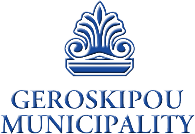 Έγγραφα για Πολιτικό Γάμο στην ΓεροσκήπουΕΛΛΗΝΕΣ ΥΠΗΚΟΟΙΓια Πολιτικό Γάμο Έλληνα υπηκόου στον Δήμο Γεροσκήπου πρέπει να προσκομισθούν τα πιο κάτω πιστοποιητικά / έγγραφα:1. Διαβατήριο ή Δελτίο Ταυτότητας Ελληνικής Δημοκρατίας.2. Σε περίπτωση που είστε άγαμος/άγαμη, πρέπει να προσκομίσετε πιστοποιητικό οικογενειακής κατάστασης από τον Δήμο που είστε εγγεγραμμένος/η.3. Άδεια Γάμου από τον Δήμο που είστε εγγεγραμμένος/η.4. Σε περίπτωση που είστε διαζευγμένος/ διαζευγμένη, πρέπει να παρουσιάσετε το πρωτότυπο έγγραφο διαζυγίου σας από το Οικογενειακό Δικαστήριο. Επίσης ,πρέπει ναπαρουσιάσετε το έγγραφο που αναφέρεται στην παράγραφο 2 και 3 πιο πάνω.4. Εάν οποιοσδήποτε από εσάς είναι σε ηλικία κάτω των 18 ετών, θα πρέπει να έχει επιπρόσθετα την γραπτή συγκατάθεση των γονέων του πιστοποιημένη από δικαστήριο της χώρας σας.5. Ο γάμος τελείται στη παρουσία δυο τουλάχιστον μαρτύρων, άνω των 18. Παρακαλείστε όπως προσκομίσετε αντίγραφα των ταυτοτήτων/ διαβατηρίων των μαρτύρων σας. ΠΑΡΑΚΑΛΩ ΣΗΜΕΙΩΣΤΕ:Το πιστοποιητικό Οικογενειακής κατάστασης έχει ισχύ μόνο για τρεις (3) μήνες από την ημερομηνία έκδοσης του και πρέπει να είναι πρωτότυπο. Ως εκ τούτου, η τέλεση του πολιτικού γάμου πρέπει να διευθετηθεί εντός του συγκεκριμένου χρονικού πλαισίου. 